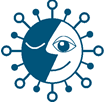 Velkommen til svagsynsforeningen  Indmeldelsesformular         Udfyld venligst nedestående oplysningerStilling:Navn:                                                            Privat adresse:                                                   Tlf.:									Job adresse:                                                                                               E-mail:  	Ønsker du at synliggøre dit medlemskab til svagsynskunder?    Ja / NejFormularen tilsendes udfyldt til info@svagsynsforeningen.dkEfter indbetaling af kontingent tilsendes medlems login